بسمه تعاليرزومه مهدی خدادادیمشخصات :مشخصات :مشخصات :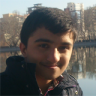 نام و نام خانوادگی : مهدی خدادادینام و نام خانوادگی : مهدی خدادادیمحل تولد : تبریزتاریخ تولد : 1375وضعیت تاهل :   مجرد وضعیت تاهل :   مجرد وضعیت نظام وظیفه : معافیت موارد خاصوضعیت نظام وظیفه : معافیت موارد خاصنشانی و تلفن تماس :  تبریز خیابان کوثر کوچه مردانی پلاک  1709147759473 /  09016425397نشانی و تلفن تماس :  تبریز خیابان کوثر کوچه مردانی پلاک  1709147759473 /  09016425397نشانی وب سایت :www.parvazweb.irmahdikh_odadadi@yahoo.com پست الکترونیکی :mahdikh_odadadi@yahoo.com پست الکترونیکی :سوابق سوابق سوابق سوابق سوابق معدلکشور/ شهر محل تحصیلنام واحد آموزشیرشته تحصیلیمقطع تحصیلیمعدلکشور/ شهر محل تحصیلنام واحد آموزشیرشته تحصیلیمقطع تحصیلی15آذربایجان شرقیکاردانش دکتر اکبریهکامپیوتر : طراحی صفحات وبدیپلم----------------کاردانی----------------لیسانس----------------فوق لیسانسسوابق حرفه ای :.سوابق حرفه ای :.  مهارت درزبان خارجي:  مهارت درزبان خارجي:زبان خارجيمیزان تسلطانگليسيبله تا حدودیمهارت هاي تخصصي:مهارت هاي تخصصي:نام مهارتمیزان تسلطآشنایی به وردپرس60 درصدWHMCS آشنایی به 60درصدCSS و HTMLاشنایی به 70درصدآشنایی به فتوشاب50 درصدنحوه تقاضای همکاری  به صورت:  تمام وقت    نیمه وقت نحوه تقاضای همکاری  به صورت:  تمام وقت    نیمه وقت 